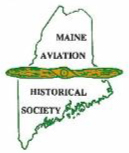 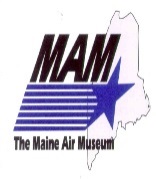                                Maine Air Museum P. O. Box 2641 Bangor, Maine 04402-2641                                                                 Meeting Agenda                                   General membership Meeting and Board of Directors Meeting                                                                              May 13, 2017Call to Order: The meeting was called to order by President Chuck Byrum at           AM.Pledge Allegiance to the flag.Approval of Previous Meeting Minutes: The minutes of the October 18, 2016 meeting needs approval.Treasurer’s Report: Joe Quinn.Secretary’s  Report: Deanna Byrum.Roll Call of Officers, Board of Directors. President Chuck Byrum ___     , Vice President John Miller ___ ,     , Treasurer Joe Quinn ___     , Dir. Bob Littlefield ___     , Dir.  Pauline Sodermark___ , Dir. Deanna Byrum ___ , Dir. Bob Umberger ___ , Dir. Matt Watkins ___ , Dir. Don Finnegan ___, David Bergquist Advisor/Director Nonvoting. Old Business:The Community Partner Award certificate distribution program was taken over by Chuck Byrum MAM President and will be distributed to Board of Director’s, so that the program will be done as it needs to be done and to help improve the museum needs on a as needed bases. Chuck Byrum/Bob UmbergerBDN coverage, Chuck Byrum: Reported that he will work with the BDN Weekly and the BDN for the museum coverage, and will report back his findings. Chuck ByrumRecruitment of additional gate volunteers Chuck Byrum: Reported that this is still in progress, by calling all members in the local area, has been added to the weekly report and will be reported on at the next meeting. Chuck ByrumLindberg Aircraft Crate: We need an updated report. John Miller/Bob UmbergerThe Bylaws still need to be typed. In May 2017 we will have a special meeting to finalized Bylaws. I need input from all Officers and Board of Directors of what they want in them the deadline is 04/01/2017. Chuck Byrum                                                                                      2Museum doors needing to be repaired, they will be repaired when possible and rear bay doors need to be replaced for a safe fire exiting of bay areas. Chuck ByrumMemorial Brick pathway: A work in progress, the area will be prepared for putting the bricks down, holes will be dig for the post for the new sign and will be worked on when we return to Maine. The propeller needs to be moved to the pathway entrance. Chuck & Deanna Byrum/ Jim Nelligan/Travis Couture’s All Season CareThe interior lighting needs improvement and cleanup of Bay 3, a work in progress. Chuck ByrumWeb Site: Needs to be updated, and Sarah Littlefield can help us with this. Chuck ByrumA face book page has been established for the MAM, need a update. John Miller/ Pauline SodermarkThe work day has been changed by the Board of Directors from Wednesday to Thursday for 2017 season.New Business:  Bob Umberger will tell us about is trip to Owls Head Museum over the winter.The next meeting will be scheduled for May 13 2017 at the museum for 10AM.Submitted by Chuck Byrum:  MAM President